LAOS – Vientiane – Self-Guided City Tour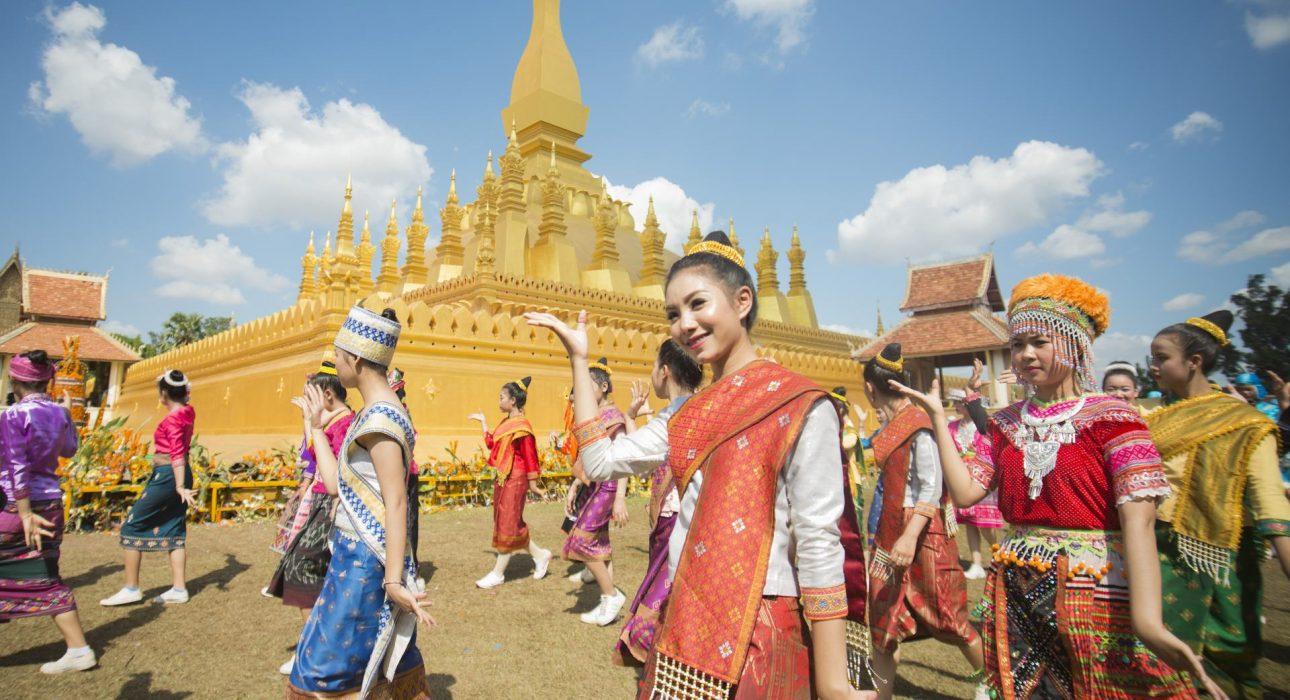 Over ViewThemeArt & Culture, Classic, Self-Guided Tours, SustainableCountry - CityLaos - VientianeMarket segmentGroups, Thematic LeisurePrice Level$$Level of difficultiesLEVEL 0Max pax10SeasonalityAll year round, but best from October to MarchArrival cityVientianeDeparture cityVientianeDescriptionA self-guided exploration of Vientiane is a great way to discover the most important cultural and historical sites in Vientiane and to learn about their interesting history and the legends that surround them. It will be an interesting journey which will showcase very different sides of the city, from the ancient to the modern, from centuries old temples and stupas to towering modern skyscrapers and shopping malls that are still under construction as Vientiane tries to bring itself into the modern world.Although marked by French colonization, Vientiane retains a strong Asian identity. The city’s main sites are dotted with distinctly French-influenced buildings which stand in harmony alongside ancient monasteries and other Asian-style edifices. Highlights of this self-guided tour include Wat Sisaket temple and its thousands of Buddha statuettes; the Wat Hophakaew museum housing various sacred artworks and artefacts; the Wat That Luang, the residency of the Supreme Patriarch of Laotian Buddhism and national symbol of Laos; and Patuxay, commonly named the “Victory Gate”.Selling pointsA carefully created full-day walking tour to explore the city’s main sites of French-influenced buildings which stand alongside ancient monasteries and other Asian-style buildings.An application with a GPS route, points of interest with in-depth information, and suggestions to help travelers explore Vientiane on their own and at their own pace.Ideal for those looking for more freedom in a tour.Time And TransportationPhotos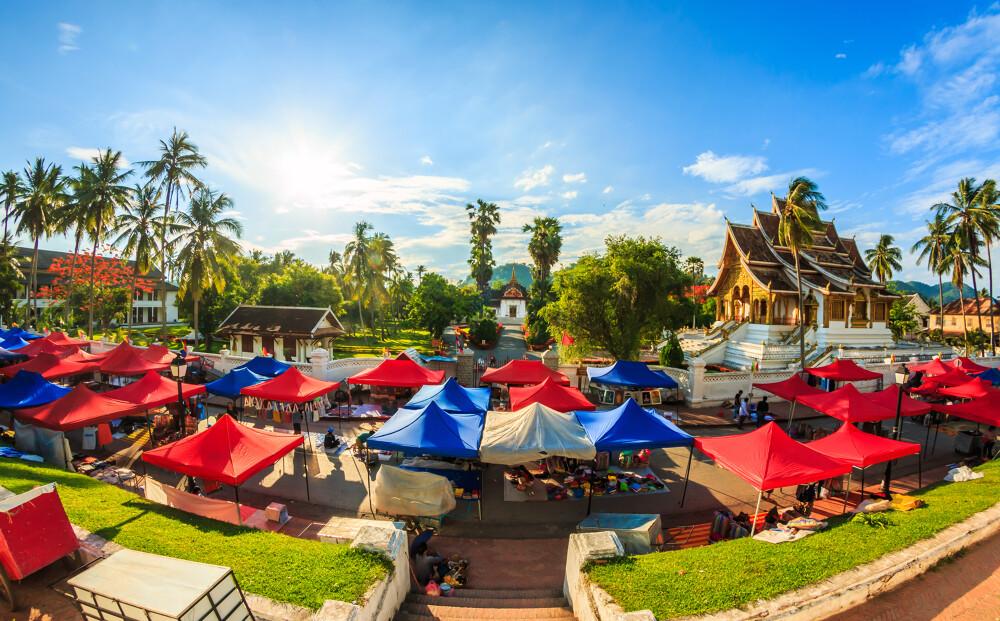 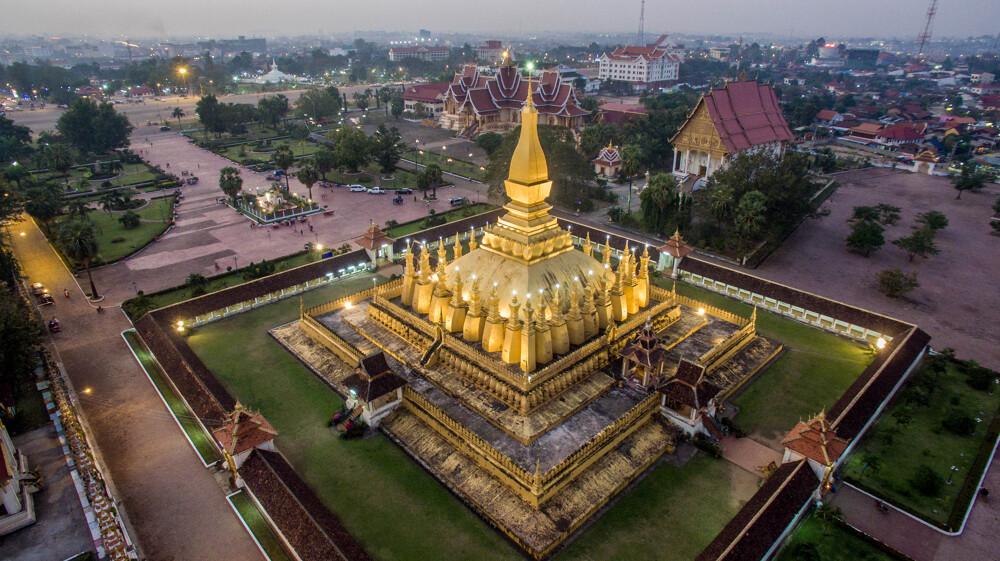 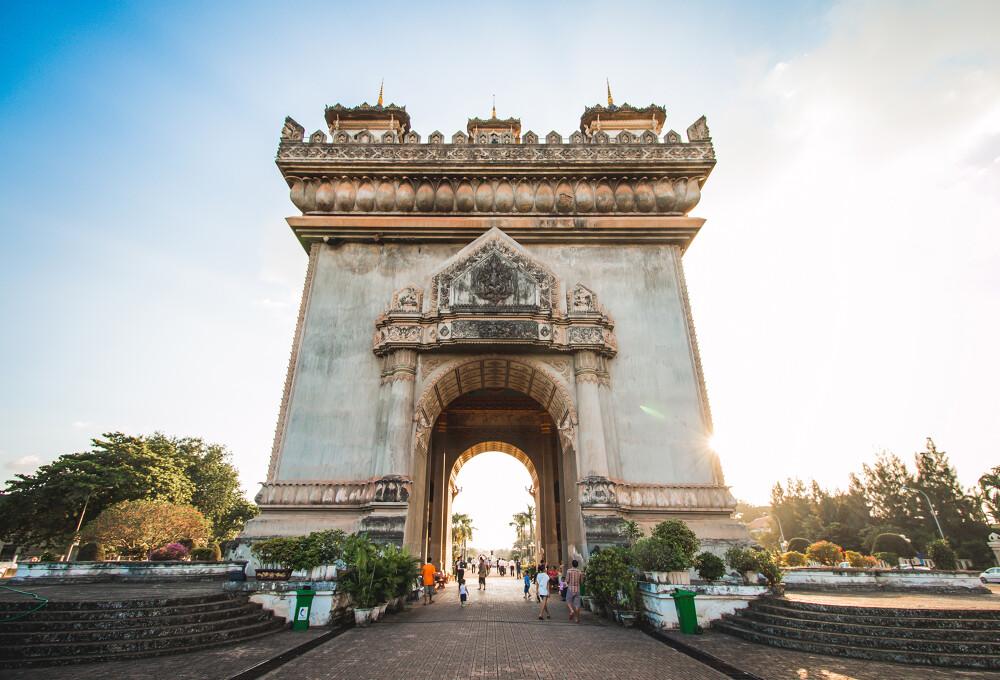 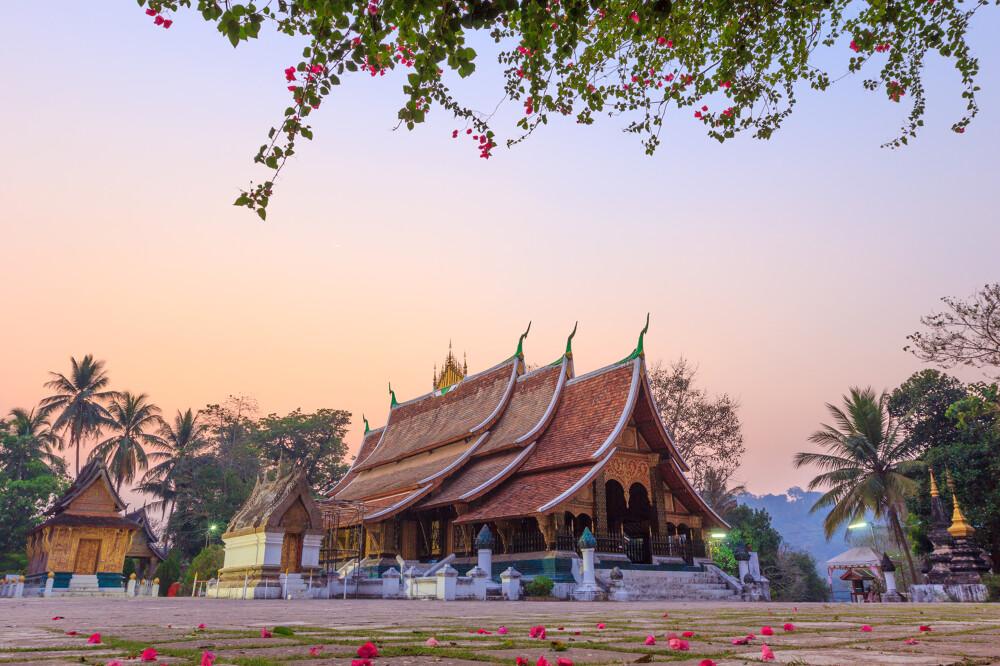 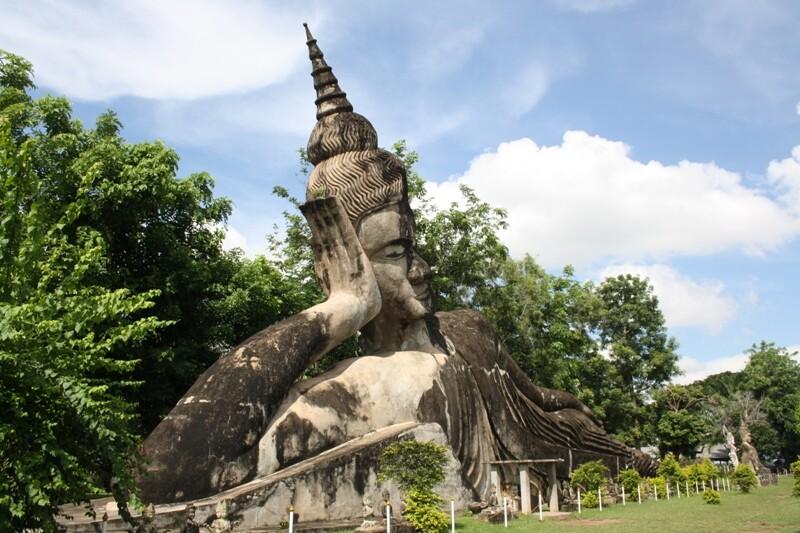 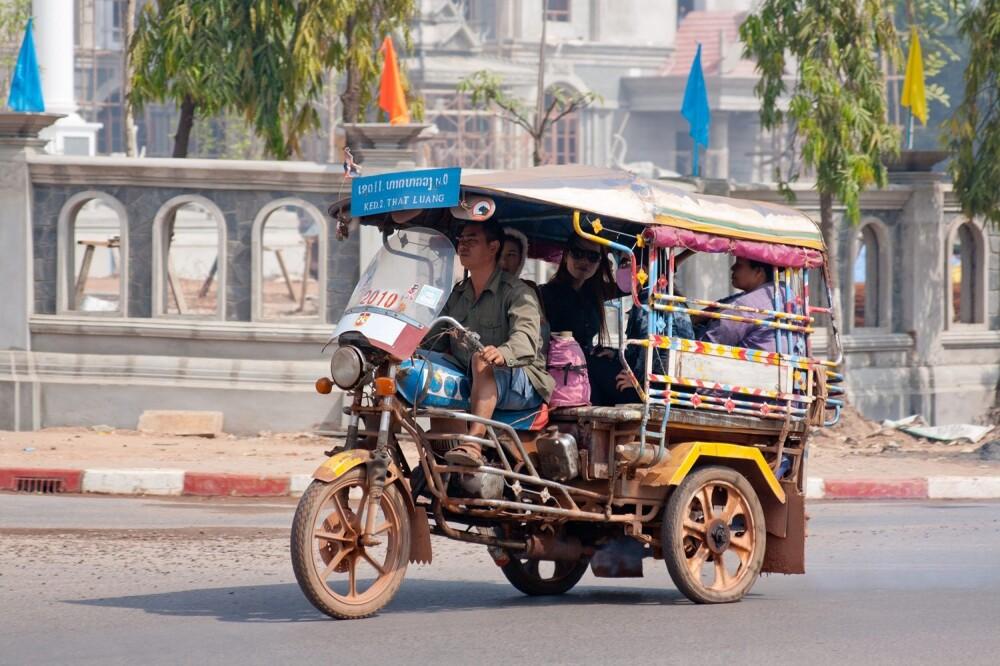 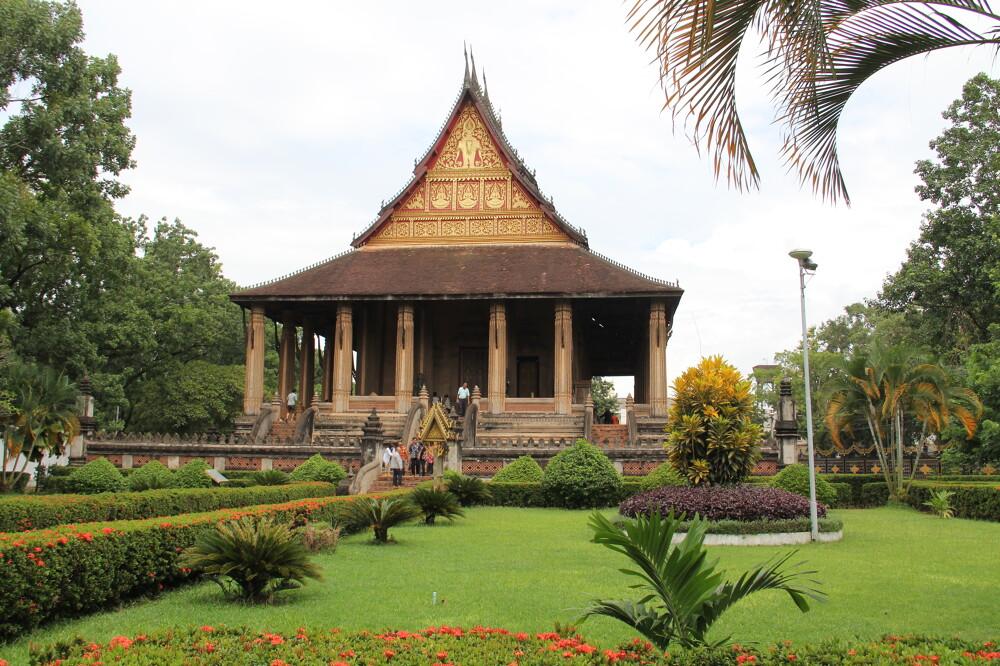 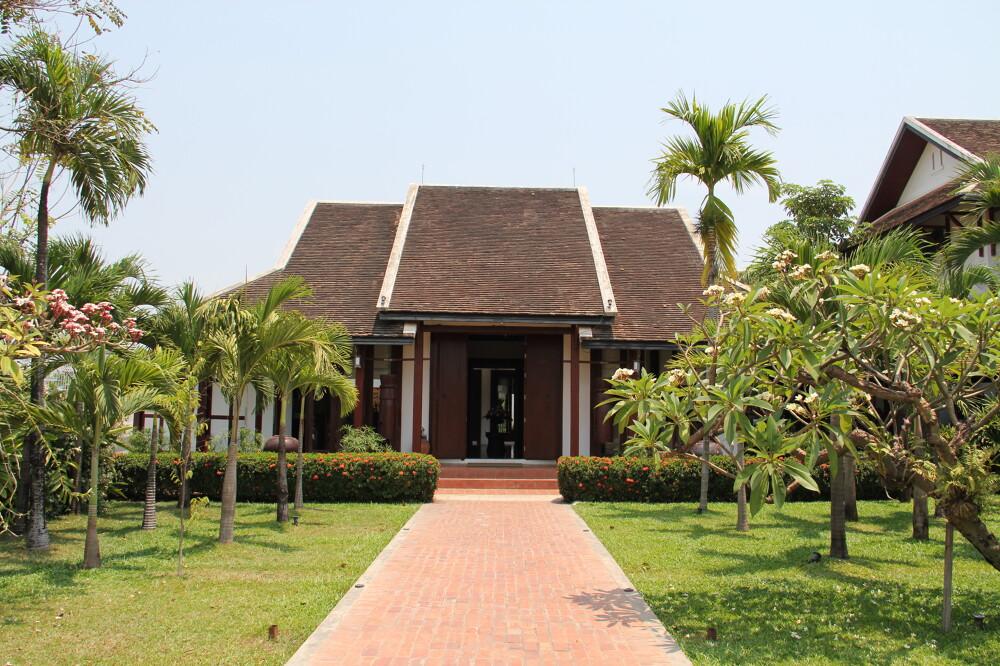 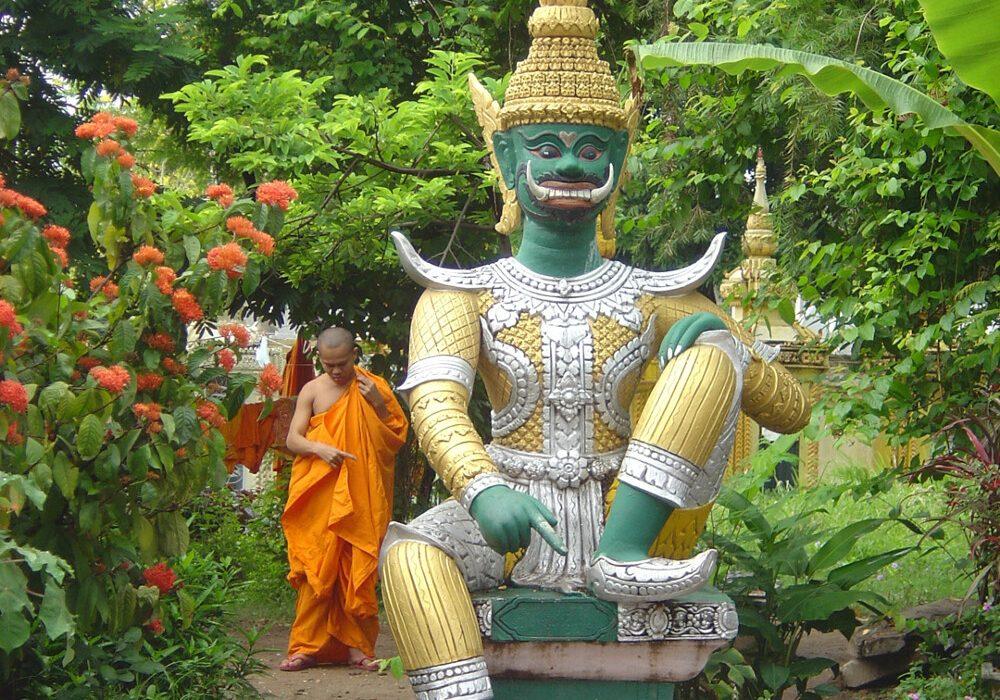 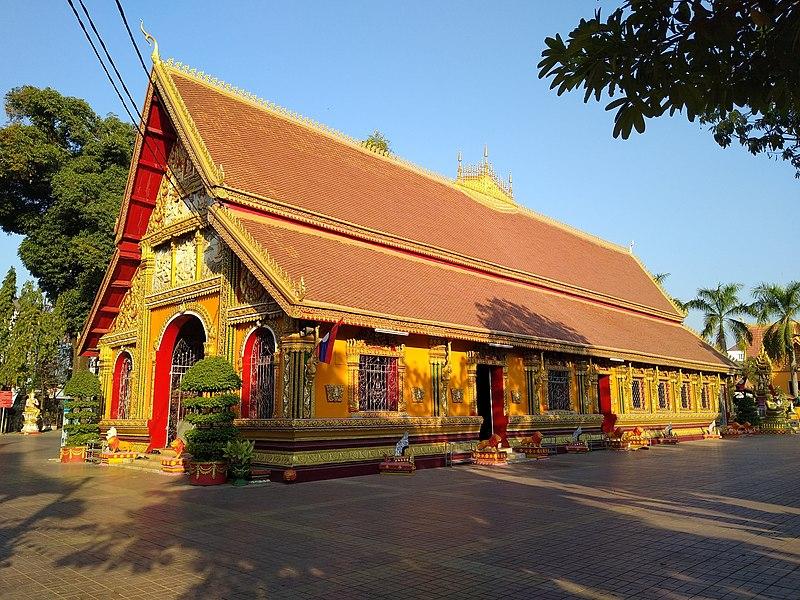 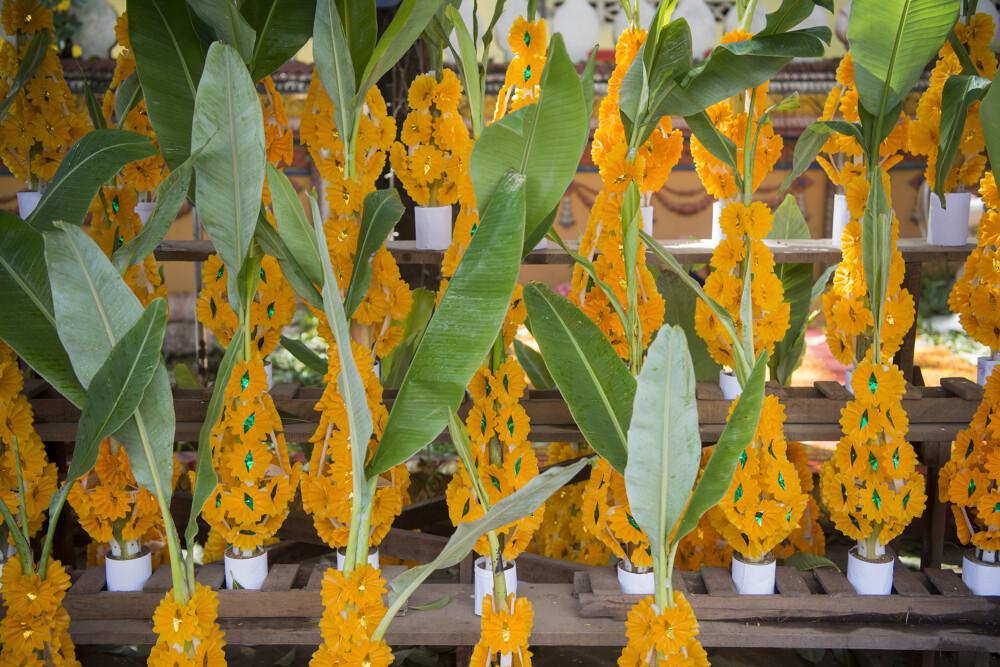 Easia Travel Head OfficeVietnam Head OfficeC/o: ATS Hotel, Suite 326 &327, 33B Pham Ngu Lao Street, Hanoi, VietnamTel: +84 24-39 33 13 62www.easia-travel.comFromToKmByDurationRoad conditionStarting PointPresidential Palace, Wat Sisaket, Wat Hophakaew1Walking10-15 minutesGoodPresidential PalaceWat Si Muang, Kung’s Cafe0.9Walking10-15 minutesGoodWat Si MuangCOPE Center0.5Walking10 minutesGoodCOPE CenterThat Dam1.4Walking15-20 minutesGoodThat DamPatuxay, World Peace Gong1.1Walking10-15 minutesGoodPatuxayThat Luang, Reclining Buddha1.7Walking25 minutesGood